Job Description/Roles & ResponsibilitiesMansfield Town Football Club are looking to recruit a driven and enthusiastic individual as the Academy’s Head of Coaching.The successful candidate will be responsible for leading the Academy’s coaching function. Key responsibilities include:Facilitating transition to Category 3 Academy StatusTo establish a sustainable system and approach for the development of all coaching staff across the Foundation, Youth and Professional Development phases. Design and manage the delivery of the in-service CPD coach education programme for all age group coaches.Provide a clear, up-to-date Training needs analysis (TNA) of every individual coach's current and required level of performance. Ensure every coach has a personalised Development Action Plan (DAP) that is tailored to meet their individual needs. Develop and implement a Club Specific Coach Competency Framework (CCF) to monitor and evaluate coaches in order to develop DAPs. Provide 1:1 coaching, analysis and feedback to coaches in order to further develop the coach’s skill set Establish and maintain standard practices and procedures for safe and effective coaching, playing and operation for all Academy squads Establish and maintain records for all Academy players Undertake assessments of all Academy players with lead phase coaches and recommend players to the Academy Recruitment Forum for retention and releaseTo comply with and ensure the compliance of coaching and other Academy staff to M.T.F.C.’S Safeguarding Policies and Procedures. To work within and uphold all the Academies policies and best practice guidelines, including; Safeguarding, Health & Safety, Recruitment, Equality, Diversity and Inclusion and Codes of Conduct. To attend and play an active role in regular Academy Management staff meetings, reporting on all matters relating to the role of Head of Coaching. To maintain appropriate levels of personal CPD as outlined within the EFL Youth Development Rules and as required to retain FA Licensed coach status. To ensure that all that all relevant PMA administration is kept up to date for all coaches across the Academy. To contribute, adapt and help evolve the current coaching syllabus in co-ordination with the Academy Manager in order to aid the progression of the Academy. To be prepared to do any other duties to further the development of the Club and Academy as and when required.Desirable Personal Attributes:Have a full clean driving licence Previous experience of working within the football or related industry Coaching Education experienceYouth Coaching experienceQualifications - EssentialUEFA A Licence
FA Advanced Youth Award
Enhanced DBS Check
BFAS (current EFAiF)
FA Safeguarding Children QualificationBAME Declaration
The EFL has introduced positive action measures aimed at tackling the under-representation of coaches and managers from Black, Asian and Minority Ethic (BAME) backgrounds.  M.T.F.C. welcomes Male Applicants of BAME origin and Female Applicants of any ethnic origin.Salary - Competitive salary based on relevant experience.Please note that this is a vital position within the Academy department at Mansfield Town Football Club and will require a high degree of commitment to the role, including evening and weekend work. Please send a C.V. and Covering Letter (Ensuring completion of Equality Form Below) to neil.bainbridge@mansfieldtown.net (Academy Head of Operations)Closing date for Applications is Friday 25 October 2019Interviews will be held W/C Monday 04 November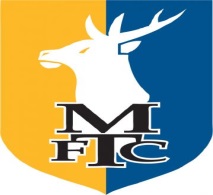 Mansfield Town F.C. Academy Equality FormUnder the Equality Act 2010, to build an accurate picture of the applicants applying for positions at Mansfield Town F.C., and in encouraging equality and diversity, we ask all candidates to fill in the following information at your discretion. The information you provide will stay confidential, and be stored	Position applied for: ___________________________________Gender  Male  Female Non-binary Do not wish to discloseWhat age group do you belong to?  18-25  26-35  36-45  46-55  56 –65 65+ Do not wish to disclose	How would you describe your sexuality?  Heterosexual Gay man Gay woman / lesbian  Bi-sexual  Do not wish to disclose	Do you consider yourself to have a disability?The Equality Act 2010 protects people who are disabled including those with long-term health conditions. Yes  No Do not wish to discloseIf ‘Yes’ please state the type of impairment which applies to you. People may experience more than one type of impairment, in which case you may indicate more than one. If none of the categories apply, please mark ‘other’.  Physical Impairment	 Learning Disability / Difficulty Sensory Impairment	 Long-standing Illness Mental Health Condition	 Other	Please indicate which ethnic group you consider yourself to belong to?White White – British (to include Northern Ireland, Scotland & Wales) White – Irish  White - European  Other WhiteBlack Black or Black British – Caribbean  Black or Black British – African  Other BlackAsian	 Asian or Asian British – Indian  Asian or Asian British – Pakistani  Asian or Asian British – Bangladeshi Chinese  Other AsianMixed Mixed – White & Black Caribbean Mixed – White & Black African Mixed – White & Asian Other MixedOther/unknown  Ethnic identity not known Do not wish to discloseThank you for taking the time to complete this equality monitoring form.Please send to – neil.bainbridge@mansfieldtown.net 